Měření délkyPrvní, dříve používané jednotky délky, byly odvozovány z rozměrů lidského těla.Vznikaly tak jednotky jako:Palec „inch“ → 2,54 cmStopa „foot“ → 30,48 cmSáh → 1,9 mLoket → 59 cmDalší jednotky: krok, píď, yard, ….Rozměry lidí jsou značně rozlišné, proto bylo nutné zavést takovou jednotku, která by byla stálá.Dnešní jednotka délky: Základní jednotka délky→ 1 m (jeden metr)Vedlejší jednotky: mm (milimetr), cm (centimetr), dm (decimetr), km (kilometr)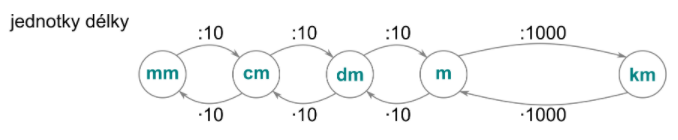 Pro astronauty je však 1 km velice malá jednotka. Užívají, proto ještě větších jednotek jako je 1 AU = 149 597 871 km (astronomická jednotka) nebo 1 l.y. (light year) světelný rok.Nejpoužívanější měřidla délky:Pravítko, pásmo, posuvné měřidlo, skládací metr, svinovací metr, digitální laserový metr, krejčovský metr, mikrometr, …Děti, opište si prosím celý text do sešitu a ke každému obrázku níže přiřaďte název daného měřidla.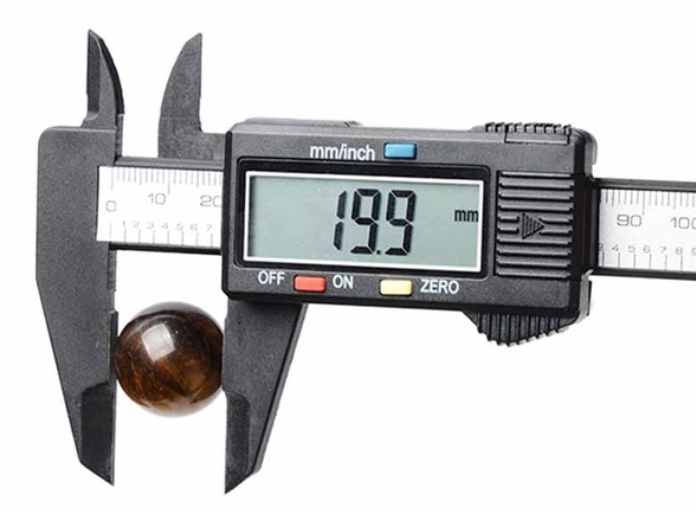 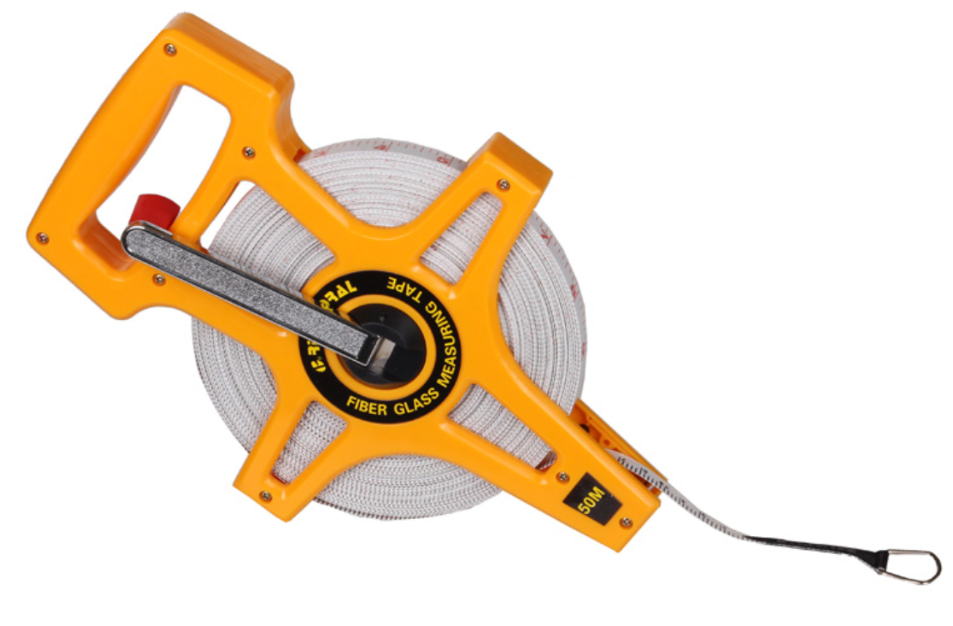 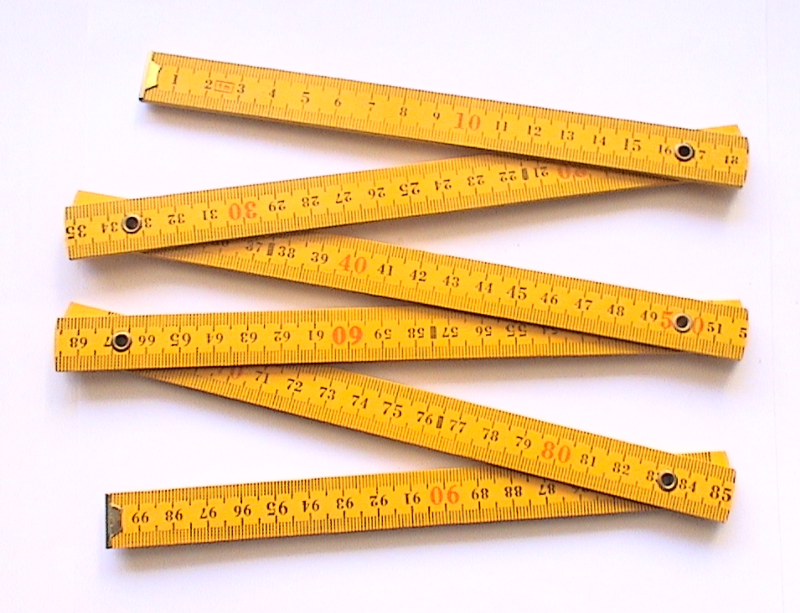 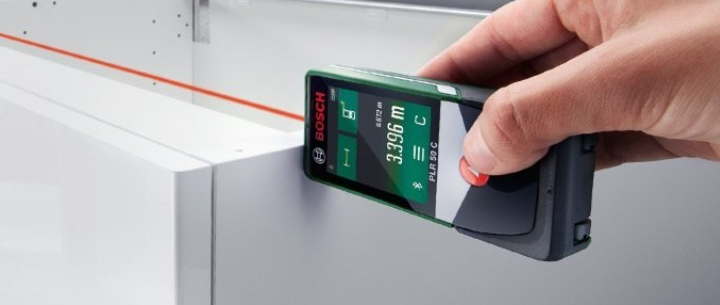 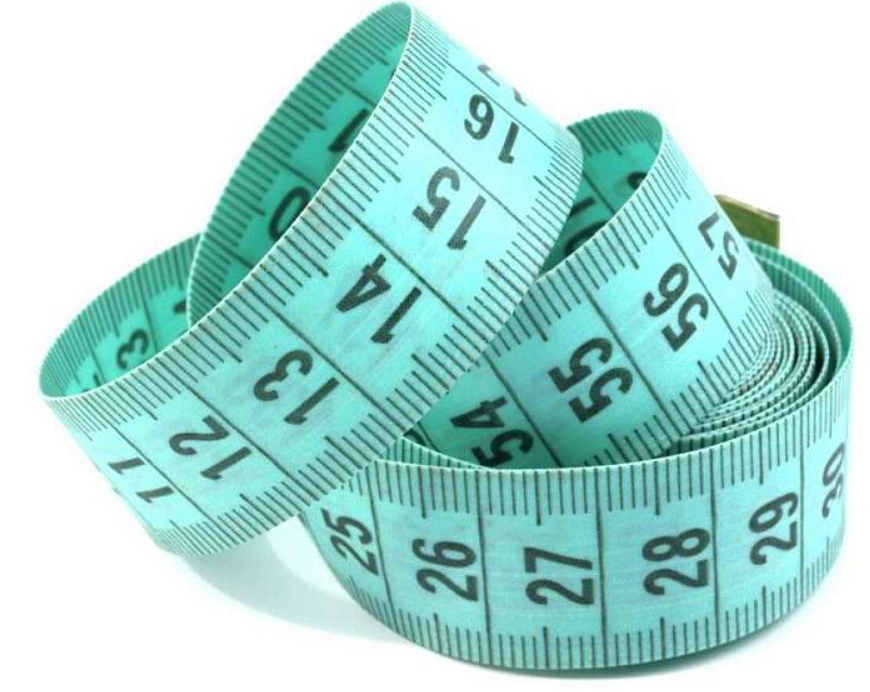 